COA BOARD AGENDATHURSDAY, JULY 12, 2018
5:30 PM@Scituate Senior Center, 27 Brook Street5:30	Meeting called to order; Introduction of Board members and guests5:35	Review and Approval of JUNE minutes5:40	Nominate / elect new Secretary5:45	Director Report; Staff reports (Transportation, Outreach, Activities)	Introduction of new Transportation Coordinator6:00	Liaison Updates:		BOS –Karen CanfieldSouth Shore Elder Services (SSES) – Joan PowersFriends of Scituate Seniors (FOSS)  - Elaine Shembari 6:20	Old Business/New Business:By-laws ProcessAge-Friendly/COA Event PlanningFamily Fun Walk – Sunday, Sept 23Naval Band Pops Concert on Veterans Day – Sunday, Nov 11Senior Center presence at community events, i.e. Heritage Days6:30	AdjournmentCOUNCIL ON AGING27 Brook Street, Scituate, MA 02066600 Chief Justice Cushing Hwy.Scituate, Massachusetts 02066  TEL: (781) 545-8738FAX: (781) 545-6990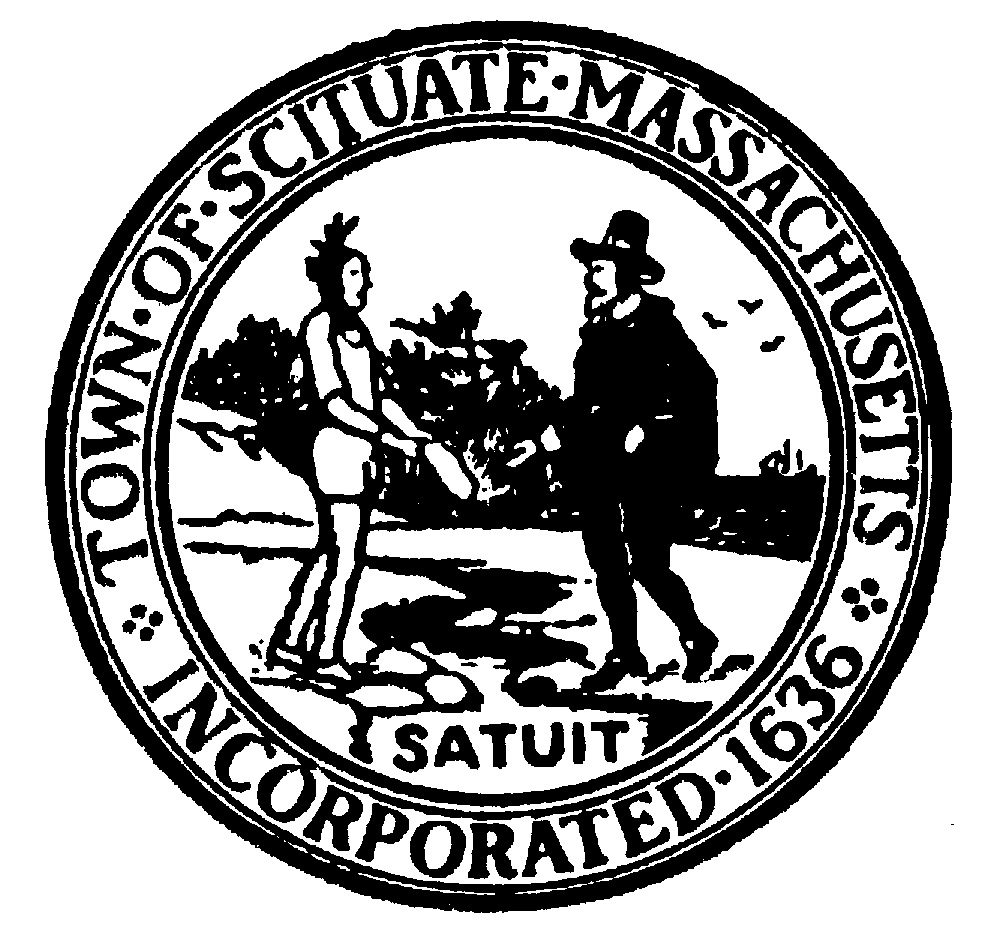 